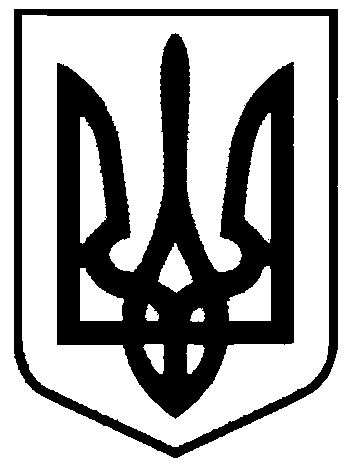 СВАТІВСЬКА МІСЬКА РАДАВИКОНАВЧИЙ КОМІТЕТРІШЕННЯвід  12 березня 2020 р.    	                     м. Сватове                                   № 14 Про запобігання поширенню на території Сватівської міської ради коронавірусу COVID-19Відповідно до статті 29 Закону України «Про захист населення від інфекційних хвороб» з метою запобігання поширенню на території міської ради коронавірусу COVID-19, з урахуванням рішення Державної комісії з питань техногенно-екологічної безпеки та надзвичайних ситуацій від 10 березня 2020 року та Постанови КМУ №211 від 11 березня 2020 року, керуючись ст. 25 Закону України «Про місцеве самоврядування в Україні» виконавчий комітет Сватівської міської радивирішив:Запровадити  з 12 березня по 03 квітня 2020 року на території Сватівської міської ради карантин, заборонивши:відвідування комунальних закладів дошкільної освіти та КЗ «Міський клуб культури і дозвілля»;проведення всіх масових заходів, у яких бере участь понад 60 осіб, крім заходів, необхідних для забезпечення роботи органів місцевого самоврядуванняРекомендувати закладам дошкільної освіти:інформувати здобувачів освіти та співробітників закладів щодо того, як запобігти поширенню хвороби та дій у випадку захворювання:забезпечити профілактичні заходи, які попередять масове розповсюдження гострої респіраторної хвороби, спричиненою короновірусом, і гострих респіраторних інфекцій.3.Фінансово-розрахунковому відділу міської ради (Варибрус Наталії) закупити бактеріцидні рециркулятори для КЗДО міста та дезинфікуючі препарати для обробки приміщень установ міськради.4. Створити  тимчасову робочу групу по організації заходів, щодо запровадження карантину на території Сватівської міської ради.5. Тимчасовій комісії  забезпечити  організацію виконання та контроль за дотриманням вимог цього рішення, своєчасним і повним проведенням протиепідемічних заходів.6. Контроль за виконанням даного рішення покласти на першого заступника міського голови Жаданову Людмилу.Сватівський міський голова                                                           Євген РИБАЛКО